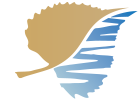 SOUPS & SALADSSoup du Jour- Ask Your Server for Today’s Selection			Cup      7	Bowl            10Slow Simmered Pork Green Chili with Fresh Cilantro, Smoked Pork Shoulder, Hatch Green Chilisand Lime 								Cup      7	Bowl	        10	Classic Caesar Salad with Baby Romaine, Rosemary Garlic Croutons, Grated Pecorino-Romano and Lemon in our House Made Dressing						                        9Frost Creek Cobb Salad with Tomato, Avocado, Crisp Bacon and Screened Egg in Creamy Bleu Cheese Dressing										           9Summer Mixed Berries with Mixed Greens, Toasted Pecans, Shaved Red Onion and Colorado Goat Cheese in Honey Balsamic Vinaigrette 	           						        10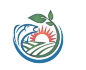 STARTERSFlash Grilled Shishito Peppers with Sea Salt and Roasted Garlic Aioli			        12**Chilled Maine Lobster Dip with House-Made Lemon Marmalade, Grilled Rosemary Bread and Tomato Confit											        17**Tuna Tataki Flatbread with Hoisin, Pickled Onion, Jalapeno and Local Watercress Finished with Green Apple and Sriracha Mayo								        16Market Charcuterie and Cheese Assortment with Grilled Toast and Seasonal Fruit Preserves, Ask your Server for Tonight’s Selection								        19ENTRÉESRoasted Colorado Redbird Chicken with Herb Roasted Potatoes, Sautéed Zucchini and Baby Tomatoes in Natural Jus									        23**Wild Shrimp and Maine Lobster Cakes with Whipped Potatoes, Local Greens in Cintronette, Preserved Lemon Oil and Classic Remoulade							        30**Grilled Colorado Black Angus Ribeye with Sautéed Garlic Spinach, Pommes Puree and Smoked Onion Bordelaise 									        32Bourbon-Honey Brined Center Cut Pork Chop with Creamed Olathe Corn, Apple-Celery Salad and Chimichurri Verde									        29**Grilled Organic Irish Salmon with Root Vegetable Hash, Sautéed Peas and Warm Bacon Vinaigrette											        29Gemelli Pasta “La Bandiera” with Roasted Tomato, Local Watercress, Calabrian Chili and Pesto Butter, Finished with Crumbled Feta and Sicilian Olive Oil					        25**Pacific Dungeness Crab Risotto with Roasted Garlic Oil, Pecorino-Romano Cheese, Tabasco Arugula and Light Bay Spices									        30**Slow Roasted Colorado Black Angus Prime Rib with Natural Jus, Whipped Potatoes and Horseradish Cream8oz 	32	10 oz.           34Aquaponically grown and locally sourced greens from Buttercrunch Farms in Eagle.CO.